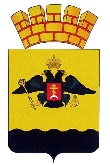 АДМИНИСТРАЦИЯ МУНИЦИПАЛЬНОГО ОБРАЗОВАНИЯГОРОД НОВОРОССИЙСКПОСТАНОВЛЕНИЕ  _______________                                                                                               № __________г. НовороссийскО внесении изменений в постановление администрации муниципального образования город Новороссийск от 7 июля 2023 года № 3111 
«Об утверждении административного регламента предоставления муниципальной услуги: «Заключение соглашения об установлении сервитута в отношении земельного участка, находящегося в государственной или муниципальной собственности и признании утратившим силу постановления муниципального образования город Новороссийск от 29 января 2020 года № 442»  Во исполнение протеста прокуратуры города Новороссийска 
от 11 декабря 2023 года № 7-02-2023/Прдп1268-23-20030007 на постановление администрации муниципального образования город Новороссийск 
от 7 июля 2023 года № 3111 «Об утверждении административного регламента предоставления муниципальной услуги: «Заключение соглашения об установлении сервитута в отношении земельного участка, находящегося в государственной или муниципальной собственности и признании утратившим силу постановления муниципального образования город Новороссийск 
от 29 января 2020 года № 442», в соответствии с Федеральным законом 
от 27 июля 2010 года № 210-ФЗ «Об организации предоставления государственных и муниципальных услуг», Федеральным законом 
от 6 октября 2003 года № 131-ФЗ «Об общих принципах организации местного самоуправления в Российской Федерации», Федеральным законом
 от 4 августа 2023 года № 430-ФЗ «О внесении изменений в Земельный кодекс Российской Федерации и отдельные законодательные акты Российской Федерации», распоряжением Правительства Российской Федерации от 18 сентября 2019 года № 2113-р «О Перечне типовых государственных и муниципальных услуг, предоставляемых исполнительными органами государственной власти субъектов Российской Федерации, государственными учреждениями субъектов Российской Федерации и муниципальными учреждениями, а также органами местного самоуправления», Уставом муниципального образования город Новороссийск, п о с т а н о в л я ю:Внести изменения в постановление администрации муниципального образования город Новороссийск от 7 июля 2023 года № 3111 «Об утверждении административного регламента предоставления муниципальной услуги: «Заключение соглашения об установлении сервитута в отношении земельного участка, находящегося в государственной или муниципальной собственности и признании утратившим силу постановления муниципального образования город Новороссийск от 29 января 2020 года 
№ 442»: В подпункте 1.1.2.3. пункта 1.1. «Предмет регулирования административного регламента» слова «Ведение работ, связанных с пользованием недрами» заменить словами «Осуществление пользования недрами».2. Отделу информационной политики и средств массовой информации администрации муниципального образования город Новороссийск (Резун) опубликовать настоящее постановление в печатном бюллетене «Вестник муниципального образования город Новороссийск» и разместить в сети Интернет на официальном сайте администрации муниципального образования город Новороссийск.3. Контроль за выполнением настоящего постановления возложить на и.о. заместителя главы муниципального образования Степаненко Е.Н.4. Постановление вступает в силу со дня его официального опубликования.Глава муниципального образования                                                      А.В. Кравченко